Please scan the filled in registration form and DD and send it on micon@rknec.edu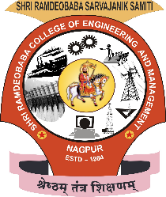 Shri Ramdeobaba College of Engineering and ManagementDepartment of Management TechnologyRamdeoTekdi, Gittikhadan, Katol Road,
Nagpur - 440 013 (M.S.) (India)Shri Ramdeobaba College of Engineering and ManagementDepartment of Management TechnologyRamdeoTekdi, Gittikhadan, Katol Road,
Nagpur - 440 013 (M.S.) (India)Shri Ramdeobaba College of Engineering and ManagementDepartment of Management TechnologyRamdeoTekdi, Gittikhadan, Katol Road,
Nagpur - 440 013 (M.S.) (India)MICON-2018 International HR ConferenceDate: 14-15 December 2018MICON-2018 International HR ConferenceDate: 14-15 December 2018MICON-2018 International HR ConferenceDate: 14-15 December 2018MICON-2018 International HR ConferenceDate: 14-15 December 2018MICON-2018 International HR ConferenceDate: 14-15 December 2018Registration FormMICON-2018 International HR Conference 14-15 Dec 18Author NameAuthor NameRegistration FormMICON-2018 International HR Conference 14-15 Dec 18DesignationDesignationRegistration FormMICON-2018 International HR Conference 14-15 Dec 18DepartmentDepartmentRegistration FormMICON-2018 International HR Conference 14-15 Dec 18OrganizationOrganizationRegistration FormMICON-2018 International HR Conference 14-15 Dec 18Email IDEmail IDRegistration FormMICON-2018 International HR Conference 14-15 Dec 18Mobile No.Mobile No.Registration FormMICON-2018 International HR Conference 14-15 Dec 18Registration FormMICON-2018 International HR Conference 14-15 Dec 18Co-AuthoredCo-AuthoredYES / NO (Separate conference registration fees will be required for each co-author)YES / NO (Separate conference registration fees will be required for each co-author)Registration FormMICON-2018 International HR Conference 14-15 Dec 18Registration FormMICON-2018 International HR Conference 14-15 Dec 18Title of paperTitle of paperRegistration FormMICON-2018 International HR Conference 14-15 Dec 18Registration FormMICON-2018 International HR Conference 14-15 Dec 18Registration FormMICON-2018 International HR Conference 14-15 Dec 18PaymentPaymentDemand Draft shall be drawn in favor of Shri Ramdeobaba College of Engineering and Management.Demand Draft shall be drawn in favor of Shri Ramdeobaba College of Engineering and Management.Registration FormMICON-2018 International HR Conference 14-15 Dec 18DD No.DateRegistration FormMICON-2018 International HR Conference 14-15 Dec 18Bank Name:Bank Name:Registration FormMICON-2018 International HR Conference 14-15 Dec 18Branch:Branch:Registration FormMICON-2018 International HR Conference 14-15 Dec 18In case of Online Payment – UTR No.: In case of Online Payment – UTR No.: Registration FormMICON-2018 International HR Conference 14-15 Dec 18DeclarationDeclarationI hereby declare that all the particulars stated in this registration form are true and correct to the best of my knowledge & belief.I hereby declare that all the particulars stated in this registration form are true and correct to the best of my knowledge & belief.Registration FormMICON-2018 International HR Conference 14-15 Dec 18DateDateRegistration FormMICON-2018 International HR Conference 14-15 Dec 18SignatureSignatureRegistration FormMICON-2018 International HR Conference 14-15 Dec 18NoteNote1. Please write your name in block letter to avoid spelling mistakes on certificate.1. Please write your name in block letter to avoid spelling mistakes on certificate.Registration FormMICON-2018 International HR Conference 14-15 Dec 182. Registration once done can’t be cancelled2. Registration once done can’t be cancelled